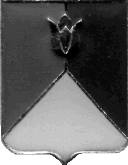 РОССИЙСКАЯ ФЕДЕРАЦИЯ  АДМИНИСТРАЦИЯ КУНАШАКСКОГО МУНИЦИПАЛЬНОГО РАЙОНАЧЕЛЯБИНСКОЙ ОБЛАСТИПОСТАНОВЛЕНИЕ  от 28.05.2024г № 735В соответствии со статьей 78 Бюджетного кодекса Российской Федерации, постановлением Правительства Российской Федерации от 25 октября 2023 г. №1782 "Об утверждении общих требований к нормативным правовым актам, муниципальным правовым актам, регулирующим предоставление из бюджетов субъектов Российской Федерации, местных бюджетов субсидий, в том числе грантов в форме субсидий, юридическим лицам, индивидуальным предпринимателям, а также физическим лицам - производителям товаров, работ, услуг и проведение отборов получателей указанных субсидий, в том числе грантов в форме субсидий"ПОСТАНОВЛЯЮ:Утвердить прилагаемый Порядок предоставления субсидий из бюджета Кунашакского муниципального района юридическим лицам на возмещение затрат, связанных с проведением неотложных аварийно-восстановительных работ в сфере жилищно-коммунального хозяйства.Признать утратившим силу постановление Администрации Кунашакского муниципального района от 21.07.2017г № 1550. Отделу информационных технологий Администрации района (Хуртов А.А.) опубликовать настоящее постановление на официальном сайте Администрации района в сети Интернет. Организацию исполнения настоящего постановления возложить на Первого заместителя Главы района по ЖКХ, строительству и инженерной инфраструктуре-руководителя Управления по ЖКХ, строительству и энергообеспечению А.А. Гиззатуллина.Глава района                                                                                                                  Р.Г.ВакиловУтвержден                                                                                         постановлением Администрации                                                                                        Кунашакского муниципального района                                                                                        от __________2024 г. №_______Порядокпредоставления субсидий из бюджета Кунашакского муниципального района юридическим лицам на возмещение затрат, связанных с проведением неотложных аварийно-восстановительных работ в сфере жилищно-коммунального хозяйства1. Общие положения   1.1. Настоящий Порядок разработан в соответствии со статьей 78 Бюджетного кодекса Российской Федерации, постановлением Правительства Российской Федерации от 25 октября 2023 г. N 1782 "Об утверждении общих требований к нормативным правовым актам, муниципальным правовым актам, регулирующим предоставление из бюджетов субъектов Российской Федерации, местных бюджетов субсидий, в том числе грантов в форме субсидий, юридическим лицам, индивидуальным предпринимателям, а также физическим лицам - производителям товаров, работ, услуг и проведение отборов получателей указанных субсидий, в том числе грантов в форме субсидий" и устанавливает порядок и условия предоставления субсидий из бюджета Кунашакского муниципального района юридическим лицам на возмещение затрат, связанных с проведением неотложных аварийно-восстановительных работ в сфере жилищно-коммунального хозяйства.1.2. Субсидий носит целевой, адресный характер, не может быть использована на иные цели и предоставляются юридическим лицам на безвозмездной и безвозвратной основе на возмещение затрат, связанных с проведением неотложных аварийно-восстановительных работ в сфере жилищно-коммунального хозяйства.1.3.  Субсидии выделяются в пределах бюджетных ассигнований и лимитов бюджетных обязательств, утвержденных решением Собрания депутатов Кунашакского муниципального района на очередной финансовый год.1.4. Предоставление субсидии осуществляется главным распорядителем бюджетных средств бюджета района – Управлением по жилищно-коммунальному хозяйству, строительству и энергообеспечению администрации Кунашакского муниципального района (далее – Главный распорядитель).                                 2. Условия, цели и порядок предоставления субсидий2.1 Участник отбора осуществляет выполнение следующих аварийно-восстановительных работ на территории Кунашакского муниципального района:- восстановление по временной схеме объектов коммунальной и инженерной инфраструктуры;- восстановление конструктивных элементов зданий, внутридомовых инженерных сетей, разборка поврежденных конструктивных элементов, инженерного оборудования;- устранение повреждений на водопроводных сетях, замена аварийных участков водопровода; восстановление или замена запорной и регулирующей арматуры на водопроводных сетях; восстановительные работы на сооружениях сети водопровода (колодцах, насосных станциях, водозаборных сооружениях, водонапорных башнях;- восстановление поврежденных или смена пришедших в негодность каналов, камер, смотровых колодцев и опор надземных прокладок; смена пришедших в негодность трубопроводов; сетей теплоснабжения, полная или частичная замена тепловой изоляции; дооборудование и смена тепловых щитов и теплоизмерительных приборов;- подготовка объектов к восстановительным работам: откачка воды, просушка помещений первых надземных, цокольных и подвальных этажей;- установка и обеспечение работы альтернативных источников электропитания на объектах муниципальной собственности, в случае нарушения централизованного энергоснабжения;2.2. Участник отбора по состоянию на первое число месяца, предшествующего месяцу, в котором планируется проведение отбора, должен соответствовать следующим требованиям:1) участник отбора не является иностранным юридическим лицом, в том числе местом регистрации которого является государство или территория, включенные в утвержденный Министерством финансов Российской Федерации перечень государств и территорий, используемых для промежуточного (офшорного) владения активами в Российской Федерации (далее именуются - офшорные компании), а также российским юридическим лицом, в уставном (складочном) капитале которого доля прямого или косвенного (через третьих лиц) участия офшорных компаний в совокупности превышает 25 процентов (если иное не предусмотрено законодательством Российской Федерации). При расчете доли участия офшорных компаний в капитале российских юридических лиц не учитывается прямое и (или) косвенное участие офшорных компаний в капитале публичных акционерных обществ (в том числе со статусом международной компании), акции которых обращаются на организованных торгах в Российской Федерации, а также косвенное участие офшорных компаний в капитале других российских юридических лиц, реализованное через участие в капитале указанных публичных акционерных обществ;2) участник отбора не находится в перечне организаций и физических лиц, в отношении которых имеются сведения об их причастности к экстремистской деятельности или терроризму;3) участник отбора не находится в составляемых в рамках реализации полномочий, предусмотренных главой VII Устава ООН, Советом Безопасности ООН или органами, специально созданными решениями Совета Безопасности ООН, перечнях организаций и физических лиц, связанных с террористическими организациями и террористами или с распространением оружия массового уничтожения;4) участник отбора не получает средства из районного бюджета на основании иных нормативных правовых актов Кунашакского муниципального района  на цели, установленные настоящим Порядком;5) участник отбора не является иностранным агентом в соответствии с Федеральным законом от 14 июля 2022 года N 255-ФЗ "О контроле за деятельностью лиц, находящихся под иностранным влиянием";6) у участника отбора отсутствуют просроченная задолженность по возврату в районный бюджет иных субсидий, бюджетных инвестиций, а также иная просроченная (неурегулированная) задолженность по денежным обязательствам перед Кунашакским муниципальным районом;7) в реестре дисквалифицированных лиц отсутствуют сведения о дисквалифицированных руководителе, членах коллегиального исполнительного органа, лице, исполняющем функции единоличного исполнительного органа, или главном бухгалтере (при наличии) участника отбора, являющегося юридическим лицом, об индивидуальном предпринимателе и о физическом лице - производителе товаров, работ, услуг, являющихся участниками отбора.8) получатель субсидии (участник отбора), являющийся юридическим лицом, не находится в процессе реорганизации (за исключением реорганизации в форме присоединения к юридическому лицу, являющемуся получателем субсидии (участником отбора), другого юридического лица), ликвидации, в отношении его не введена процедура банкротства, деятельность получателя субсидии (участника отбора) не приостановлена в порядке, предусмотренном законодательством Российской Федерации, а получатель субсидии (участник отбора), являющийся индивидуальным предпринимателем, не прекратил деятельность в качестве индивидуального предпринимателя;9) По состоянию на день не ранее чем за 30 календарных дней до дня подачи заявки на участие в отборе у участника отбора на едином налоговом счете должна отсутствовать или не превышать размер, определенный пунктом 3 статьи 47 Налогового кодекса Российской Федерации, задолженность по уплате налогов, сборов и страховых взносов в бюджеты бюджетной системы Российской Федерации.2.3. Субсидии предоставляются юридическим лицам при выполнении ими аварийно-восстановительных работ, указанными в пункте 2.1.  Порядка.2.4. Юридические лица, претендующие на получение субсидии в течение 15 рабочих дней со дня возникновения аварийной ситуации, в рамках которой были произведены затраты, представляют Главному распорядителю субсидии следующие документы:1) полученная не ранее первого числа месяца, предшествующего месяцу, в котором планируется проведение отбора, выписка из Единого государственного реестра юридических лиц, содержащая информацию об участнике отбора;2) копия свидетельства о постановке на налоговый учет.3) заявку на получение субсидии на отчетный период текущего финансового года (Приложение № 1);4) расчет размера субсидии на отчетный период финансового года (Приложение № 2)5) сметы затрат, счета-фактуры, акты выполненных работ, а также иные документы, подтверждающие фактические затраты, связанные с проведением неотложных аварийно-восстановительных работ.6)справка, выданная налоговым органом по состоянию на день не ранее чем за 30 календарных дней до дня подачи заявки на участие в отборе, подтверждающая, что у участника отбора на едином налоговом счете отсутствует или не превышает размер, определенный пунктом 3 статьи 47 Налогового кодекса Российской Федерации, задолженность по уплате налогов, сборов и страховых взносов в бюджеты бюджетной системы Российской Федерации;7)письмо, подписанное руководителем участника отбора (либо уполномоченным представителем участника отбора при условии представления соответствующей доверенности) и главным бухгалтером участника отбора, а также заверенное печатью (при наличии), содержащее сведения:- о том, что по состоянию на первое число месяца, предшествующего месяцу, в котором планируется проведение отбора, в реестре дисквалифицированных лиц отсутствуют сведения о дисквалифицированных руководителе, членах коллегиального исполнительного органа, лице, исполняющем функции единоличного исполнительного органа, или главном бухгалтере (при наличии) участника отбора, являющегося юридическим лицом, об индивидуальном предпринимателе и о физическом лице - производителе товаров, работ, услуг, являющихся участниками отбора;- об отсутствии по состоянию на первое число месяца, предшествующего месяцу, в котором планируется проведение отбора, у участника отбора просроченной задолженности по возврату в областной бюджет иных субсидий, бюджетных инвестиций, а также иной просроченной (неурегулированной) задолженности по денежным обязательствам перед Кунашакским муниципальным районом, а также о том, что участник отбора не получает средства из бюджета Кунашакского муниципального района на основании иных нормативных правовых актов Кунашакского муниципального района на цели, установленные настоящим Порядком;- о том, что участник отбора по состоянию на первое число месяца, предшествующего месяцу, в котором планируется проведение отбора, не находится в перечне организаций и физических лиц, в отношении которых имеются сведения об их причастности к экстремистской деятельности или терроризму, а также о том, что участник отбора по состоянию на первое число месяца, предшествующего месяцу, в котором планируется проведение отбора, не находится в составляемых в рамках реализации полномочий, предусмотренных главой VII Устава ООН, Советом Безопасности ООН или органами, специально созданными решениями Совета Безопасности ООН, перечнях организаций и физических лиц, связанных с террористическими организациями и террористами или с распространением оружия массового уничтожения;- о том, что участник отбора по состоянию на первое число месяца, предшествующего месяцу, в котором планируется проведение отбора, не является иностранным агентом в соответствии с Федеральным законом от 14 июля 2022 года N 255-ФЗ "О контроле за деятельностью лиц, находящихся под иностранным влиянием".Документы, указанные в настоящем пункте, представляются на бумажном носителе, копии документов должны быть заверены подписью руководителя или уполномоченного представителя участника отбора и печатью (при ее наличии). Документы, указанные в подпунктах 1 и 2 настоящего пункта, представляются участником отбора по собственной инициативе, непредставление документов, указанных в подпунктах 1 и 2 настоящего пункта, не является основанием для отклонения заявки на участие в отборе, для отказа в заключении соглашения (договора) о предоставлении субсидии и в предоставлении субсидии.2.5. В случае несоответствия представленных получателем субсидии документов требованиям настоящего Порядка, или непредставление ( представление не в полном объеме) указанных документов, а также в случае установления факта недостоверности представленной получателем субсидии информации, Главный распорядитель субсидии отказывает в предоставлении субсидии.2.6. Главный распорядитель субсидии на основании документов, указанных в пункте 2.4. Порядка, в течение 10 рабочих дней со дня обращения лица, претендующего на получении субсидии, заключает соглашение на предоставление субсидии (Приложение № 3).2.7 В качестве расчетного периода для определения размера субсидий используется расчетный месяц.2.8. Размер субсидии определяется на основании поданных заявок и пропорционально суммы затрат, подтвержденных заявителем.2.9. В случае недостаточности доведенных до Управления лимитов бюджетных обязательств на текущий год для выплаты субсидий в соответствии с принятыми решениями о предоставлении субсидий, суммы субсидий, не выплаченные в текущем году получателям субсидий, подлежат выплате в следующем году в пределах доведенных до Управления лимитов бюджетных обязательств.2.10. Управление в течение 10 календарных дней с даты окончания приема заявок на участие в отборе, указанной в объявлении о проведении отбора, заключает с победителями отбора соглашения о предоставлении субсидий (далее именуются - Соглашения) в соответствии с Типовой формой соглашения (договора) о предоставлении из районного бюджета субсидий, в том числе грантов в форме субсидий, юридическим лицам, индивидуальным предпринимателям, а также физическим лицам, утвержденной приказом Финансового управления администрации Кунашакского муниципального района.2.11. В случае уменьшения Управлению бюджетных средств ранее доведенных лимитов бюджетных обязательств, приводящего к невозможности предоставления субсидий в размерах, определенных в Соглашении, в Соглашение включаются условия о согласовании новых условий Соглашения или о расторжении Соглашения при недостижении согласия по новым условиям.2.12 Результатом предоставления субсидии является количество проведенных неотложных аварийно-восстановительных работ в сфере жилищно-коммунального хозяйстваПоказателями, необходимыми для достижения результата предоставления субсидии, являются: выраженное в процентах отношение количества проведенных неотложных аварийно-восстановительных работ к плановому количеству аварийно-восстановительных работ.Значение результата предоставления субсидий устанавливаются в Соглашениях.2.13. Управление в течение 10 рабочих дней со дня заключения Соглашения направляет в Финансовое управление администрации Кунашакского муниципального района заявку на перечисление субсидии.2.14. Управление организует перечисление средств субсидий получателям субсидий не позднее 10 рабочего дня, следующего за днем принятия Управлением по результатам рассмотрения и проверки им документов, указанных в пунктах 7 и 8 настоящего Порядка, в срок, указанный в пункте 10 настоящего Порядка, решений о предоставлении субсидий в отношении соответствующих получателей субсидий.2.15. Перечисление субсидии осуществляется в установленном порядке на банковский счет получателя субсидии, открытый в кредитной организации, на основании представленного в Финансовое управление администрации района соглашения и расчета размера субсидии.2.16. Размещенные на отдельном банковском счете получателя субсидии средства могут использоваться на выплату аванса исполнителю работ в размере не более 30 процентов от сметной стоимости ремонтных работ.2.17 при реорганизации получателя субсидии, являющегося юридическим лицом, в форме слияния, присоединения или преобразования в соглашение вносятся изменения путем заключения дополнительного соглашения к соглашению в части перемены лица в обязательстве с указанием в соглашении юридического лица, являющегося правопреемником;2.18 при реорганизации получателя субсидии, являющегося юридическим лицом, в форме разделения, выделения, а также при ликвидации получателя субсидии, являющегося юридическим лицом, или прекращении деятельности получателя субсидии, являющегося индивидуальным предпринимателем (за исключением индивидуального предпринимателя, осуществляющего деятельность в качестве главы крестьянского (фермерского) хозяйства в соответствии с абзацем вторым пункта 5 статьи 23 Гражданского кодекса Российской Федерации), соглашение расторгается с формированием уведомления о расторжении соглашения в одностороннем порядке и акта об исполнении обязательств по соглашению с отражением информации о неисполненных получателем субсидии обязательствах, источником финансового обеспечения которых является субсидия, и возврате неиспользованного остатка субсидии в соответствующий бюджет бюджетной системы Российской Федерации;2.19 при прекращении деятельности получателя субсидии, являющегося индивидуальным предпринимателем, осуществляющим деятельность в качестве главы крестьянского (фермерского) хозяйства в соответствии с абзацем вторым пункта 5 статьи 23 Гражданского кодекса Российской Федерации, передающего свои права другому гражданину в соответствии со статьей 18 Федерального закона "О крестьянском (фермерском) хозяйстве", в соглашение вносятся изменения путем заключения дополнительного соглашения к соглашению в части перемены лица в обязательстве с указанием стороны в соглашении иного лица, являющегося правопреемником.3. Основание и порядок возврата субсидии3.1. Получатель субсидии несет ответственность за достоверность данных, предоставляемых Главному распорядителю субсидии.3.2. В случае предоставления недостоверных данных, повлекшее излишнее субсидирование, выявлений нарушений условий предоставления субсидии, установленных настоящим Порядком, субсидия за период, в котором было допущено нарушение, подлежит добровольному возврату получателем субсидии в бюджет Кунашакского муниципального района в течение 30 рабочих дней с момента получения уведомления о возврате субсидии.3.3. В случае отказа получателя субсидии от добровольного возврата субсидии в срок, установленный в пункте 3.2. Порядка, Главный распорядитель субсидии производит необходимые действия по взысканию в судебном порядке в соответствии с законодательством Российской Федерации.3.4. Возврат получателем субсидии остатков неиспользованной субсидии в текущем финансовом году осуществляется не позднее 25 декабря текущего финансового года.4. Осуществление контроля (мониторинга) за соблюдением условий и порядка предоставления субсидий и ответственности за их нарушение4.1. Управление проводит в отношении получателей субсидий проверки соблюдения условий и порядка предоставления субсидий, в том числе в части достижения результата предоставления субсидий.Органы муниципального финансового контроля осуществляют в отношении получателей субсидий проверки в соответствии со статьями 268.1 и 269.2 Бюджетного кодекса Российской Федерации.4.2 В случае нарушения получателем субсидии условий, установленных при предоставлении субсидии, выявленного в том числе по фактам проверок, проведенных Управлением и органами муниципального финансового контроля, а также в случае недостижения значения результата предоставления субсидии средства субсидии подлежат возврату в районный бюджет в течение 30 календарных дней со дня получения получателем субсидии уведомления от Управления о возврате средств субсидии.В случае если требование Управления о возврате субсидии не выполнено получателем субсидии в срок, указанный в абзаце первом настоящего пункта, взыскание средств производится в судебном порядке в соответствии с законодательством Российской Федерации.                                                           Приложение № 1    к Порядку  предоставления субсидий                            из бюджета Кунашакского муниципального района                                 юридическим лицам на возмещение затрат, связанных с проведением неотложных аварийно-восстановительных работ                в сфере жилищно-коммунального хозяйстваЗаявкана получение субсидиидата _____________Полное наименование юридического лица – получателя субсидии:_______________________________________________________________________________Наименование субсидируемой деятельности:_________________________________________________________________________Размер запрашиваемой субсидии: ________________________________________________Юридический адрес: ___________________________________________________________Банковские реквизиты юридического лица для зачисления субсидии:_________________________________________________________________________Приложение: расчет субсидииРуководитель юридического лица ________________________________________________Главный бухгалтер юридического лица ___________________________________________СОГЛАСОВАНО:«______» _________________ _____г.________________________________Наименование ГРБС_________________________________Ф.И.О.      (подпись)                                                   Приложение № 2     к Порядку  предоставления субсидий                             из бюджета Кунашакского муниципального района                                                  юридическим лицам на возмещение затрат, связанных с проведением неотложных аварийно-восстановительных работ                в сфере жилищно-коммунального хозяйстваРасчетсуммы субсидии на возмещение затрат, связанных с проведениемнеотложных аварийно-восстановительных работза ______________________________(текущий финансовый год)Наименование работ                            Сумма затрат, руб.                           Сумма субсидии, руб.            1                                                                2                                                             3Приложение: 1. сметы на выполнение работ                        2. документы, подтверждающие фактические затратыРуководитель юридического лица ________________________________________________Главный бухгалтер юридического лица ___________________________________________СОГЛАСОВАНО:«______» _________________ _____г.________________________________Наименование ГРБС_________________________________Ф.И.О.      (подпись)   Приложение № 3      к Порядку  предоставления субсидий                             из бюджета Кунашакского муниципального района                                  юридическим лицам на возмещение затрат, связанных с проведением неотложных аварийно-восстановительных работ                в сфере жилищно-коммунального хозяйстваСОГЛАШЕНИЕо предоставлении субсидии юридическим лицам на возмещениезатрат, связанных с проведением неотложных аварийно-восстановительных работза счет средств бюджета Кунашакского муниципального районас. Кунашак                                                                                         «_____» _________________г.________________________ именуемый в дальнейшем «Главный распорядитель», в лице ______________________________________________________________________________________________________действующего на основании _____________________ с одной стороны, и _______________________ именуемый в дальнейшем «Получатель», в лице _______________________________, действующего на основании _____________________________, с другой стороны,  совместно именуемые в дальнейшем «Стороны», заключили настоящее соглашение о нижеследующем:Предмет соглашенияПредметом настоящего соглашения является предоставление Получателю субсидии на возмещение затрат, связанных с проведением неотложных аварийно-восстановительных работ в сфере жилищно-коммунального хозяйства.Субсидия предоставляется в пределах средств, предусмотренных  постановлением администрации Кунашакского муниципального района о выделении средств от _________________№ ______ и составляет ________________руб. ______коп.Значение результата субсидии - _________________________________________ выполненных аварийно-восстановительных работ.1.4 Предоставление субсидии осуществляется в соответствии с Порядком  предоставления субсидий из бюджета Кунашакского муниципального района  юридическим лицам на возмещение затрат, связанных с проведением неотложных аварийно-восстановительных работ в сфере жилищно-коммунального хозяйства, утвержденным постановлением администрации Кунашакского муниципального района от ________________ № ______ (далее – Порядок).Обязательство сторонПолучатель обязуется:Представить Главному распорядителю расчет суммы субсидии по форме согласно приложению № 2 к Порядку.По факту проведения неотложных аварийно-восстановительных работ  представить Главному распорядителю документы, подтверждающие затраты, связанные с проведением указанных работ, подписанные руководителем, главным бухгалтером и скрепленные печатью Получателя.В случае установления фактов нарушения условий предоставления субсидии, вернуть сумму полученной субсидии в полном объеме в бюджет района в течение 10 (десяти) рабочих дней с момента получения соответствующего письменного уведомления Главного распорядителя.Вернуть остаток неиспользованной субсидии (при наличии такового) до 25 декабря года, в котором она была получена.Предоставлять отчет о достижении значений результатов предоставленной субсидии (Приложение №4 к Порядку) в срок не позднее 5 календарных дней после получения субсидии. Главный распорядитель обязуется:В течение 10 (десяти) рабочих дней со дня предоставления указанных в п. 2.1.1., 2.1.2. настоящего соглашения документов возмещать Получателю затраты, связанные с проведением неотложных аварийно-восстановительных работ в пределах средств, предусмотренных Постановлением администрации Кунашакского муниципального района от __________________ № _________.Осуществлять проверки соблюдения Получателем  условий, целей и порядка предоставления субсидии.Главный распорядитель вправе:Осуществлять проверки соответствия представленных Получателем  документов фактическому состоянию.В случае установления фактов нарушения условий предоставления субсидии, установленных Порядком и настоящим соглашением, требовать ее возврата путем направления Получателю письменного уведомления.Получатель дает согласие на осуществление Главным распорядителем и органами муниципального финансового контроля  проверок соблюдения Получателем условий, целей и порядка предоставления субсидии.Ответственность сторонВ случае не неисполнения или ненадлежащего исполнения  своих обязательств по настоящему соглашению Стороны несут ответственность  в соответствии с действующим законодательством Российской Федерации.Получатель несет ответственность  за достоверность и своевременность  представления Главному распорядителю документов, предусмотренных пунктом 2.1. настоящего соглашения.Стороны освобождаются от ответственности за неисполнение или ненадлежащее исполнение своих обязательств по настоящему соглашению в случае действия обстоятельств непреодолимой силы, прямо или косвенно препятствующих  исполнению настоящего соглашения, то есть таких обстоятельств, которые независимы от воли Сторон,  не могли быть ими предвидены в момент заключения соглашения и предотвращены разумными средствами при их наступлении. Заключительные положенияЛюбые изменения и дополнения к настоящему соглашению действительны при условии, что они совершены в письменной форме и подписаны уполномоченными  представителями Сторон.Споры и разногласия,  которые могут возникнуть при исполнении настоящего соглашения, будут по возможности разрешаться путем переговоров между Сторонами. При не достижении согласия – в судебном порядке в соответствии с действующим законодательством Российской Федерации.Настоящее соглашение составлено в 3 (трех) экземплярах, имеющих одинаковую юридическую силу, один – для Получателя, два – для Главного распорядителя.Настоящее соглашение вступает в силу со дня его подписания Сторонами и действует до полного исполнения Сторонами обязательств по настоящему соглашению.Юридические адреса и банковские реквизиты Сторон.Главный распорядитель                                                                            Получатель_____________________________                                                      ________________________    Приложение № 4     к Порядку предоставления субсидий                             из бюджета Кунашакского муниципального района                                  юридическим лицам на возмещение затрат, связанных с проведением неотложных аварийно-восстановительных работ                в сфере жилищно-коммунального хозяйстваОтчет о достижении значений результатов предоставленной субсидииПо состоянию на «   » _________ 20___гНаименование получателя субсидий ______________________________________________________________________________________________________________________________Наименование главного распорядителя бюджетных средств   __________________________ _______________________________________________________________________________Руководитель получателя субсидий          ______________   ____________        ____________ (уполномоченное лицо)                                   (Должность)       (Подпись)            (Расшифровка   подписи) "__" __________ 20__ годаОб утверждении Порядка предоставления субсидий из бюджета Кунашакского муниципального района юридическим лицам на возмещение затрат, связанных с проведением неотложных аварийно-восстановительных работ в сфере жилищно-коммунального хозяйстваНаименование показателя, необходимого для достижения результата предоставления субсидийПлановое значение, ед.Дата, к которой должно быть достигнуто значение показателяДостигнутое значение, ед.Выполнение, %Причина отклоненияОтношение количества проведенных неотложных аварийно-восстановительных работ к плановому количеству аварийно-восстановительных работ.